El lng. Gabriel Eugenio Todd Alanís, hace de su conocimiento el Presupuesto de Egresos para el ejercicio 2017 del Instituto Municipal de planeaclénurbana y Convivencia de Monterrey, Nuevo León.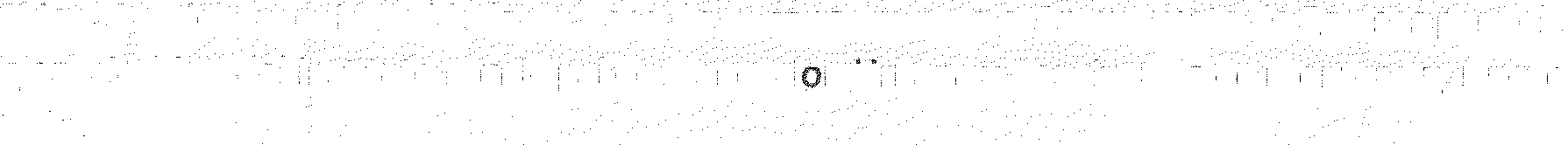 Presupuesto de egresos  para el ejercicio 2017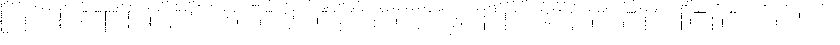 Unidad                                                 Programas y Objetivos                                         Costo Proyecto             Egresos            %ResponsableDirección General,     Asesoría Proporcionada a cuenta de la Aportación Municipal: Administración yCoordinacionesServicios Personales                                                                   $6,623,960.00          $8,274,760.00     57%Servicios Generales                                                                         918,800.00Materiales y suministros                                                                   708,000.00Bienes Muebles e Inmuebles                                                               24,000.00Dirección General      Proyectos a realizar a cuenta de la Aportación  Municipal:Coordinación de      Proyectos a realizar a cuenta de la Aportación  Municipal: PlaneaciónUrbana..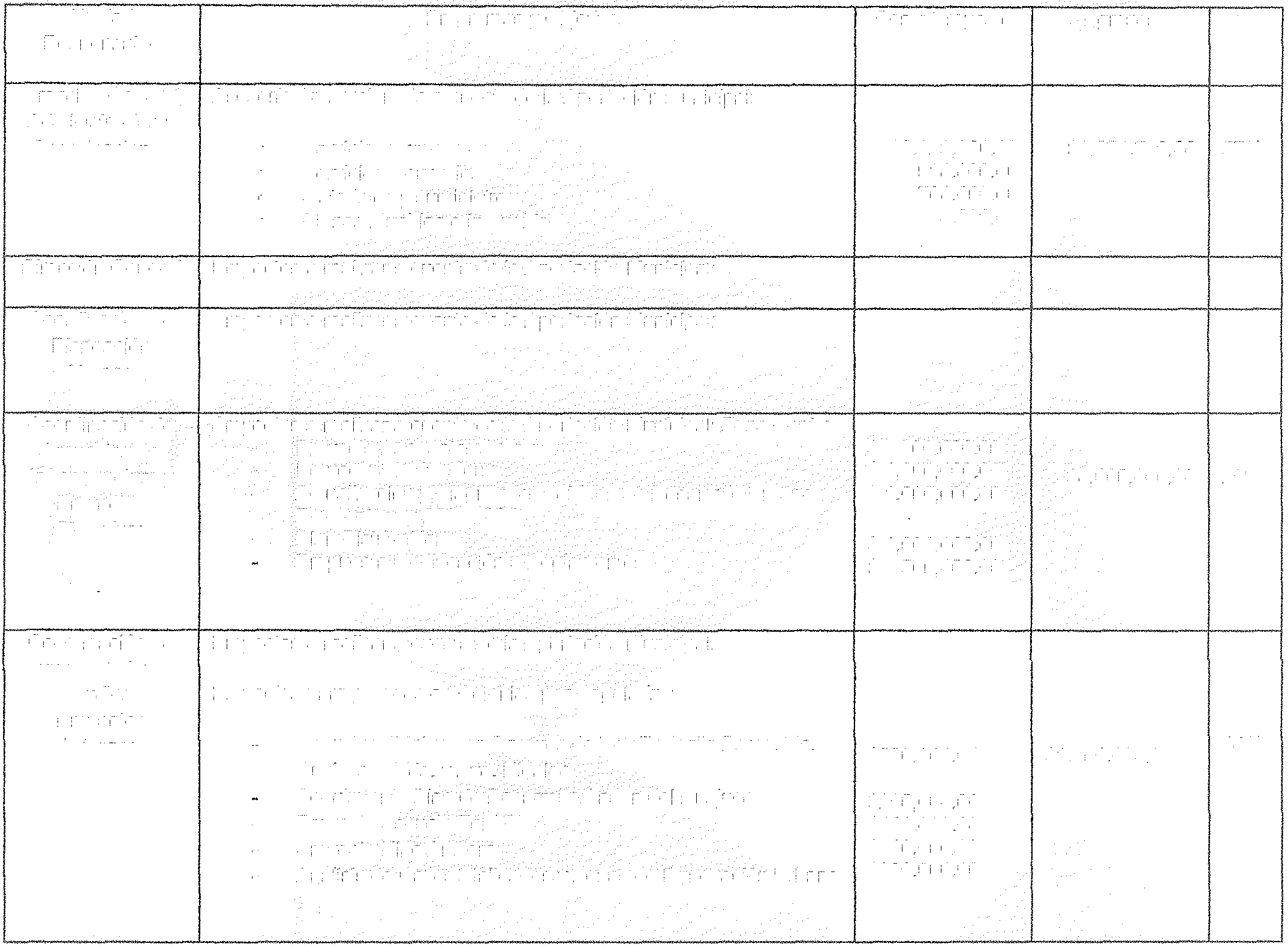 Coordinación de      Proyectos a realizar a cuenta de la Aportación  Municipal: Zona CentroProyectos de               -       Proyecto Banquetas Juárez                                                      $    500.000.00Infraestructura y             -      Proyecto  Distrito Uerre                                                              $ 1 ,000,000.00            $4,000,000.00     29%Proyectos                        Actualización y Diagnostico  del Plan de Desarrolló Urbano        $1,000,000.00Ejecutivos                   -De Monterrey 2013-2025Plan Distrito Norte ·                                                                                                                                                                                                                                                                               $ 1,000,000.00Propuesta Modificación a·Reglamentos                                      $    500,000.00Coordinación de      Proyectos  a realizar a cuenta de la Aportación Municipal:Fomento Urbano,Estudios y           Proyectos para parques en Colonias por RegularizarProyectosUrbanos                        -      Corredor Hidalgo con Parques de Bolsillo (calle Zarco, Lic.         $500,000.00             $1,900,000.00          14%Cuchilla la Vda. y Ave. HidalgoSeguimiento Plan de Desarrollo Cañón del Huajuco                  $200,000.00-       Proyecto Escuela Ford 65                                                         $500,000.00-     Proyecto  Niño Artillero                                                              $400,000.00-       Análisis de Calles Vialidades y Zonas de Renovación Urbana     $300,000.00.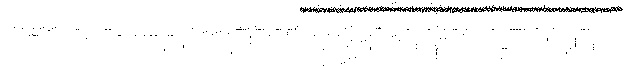 /•••,    A                            ,,,.A·¡:,......-,..-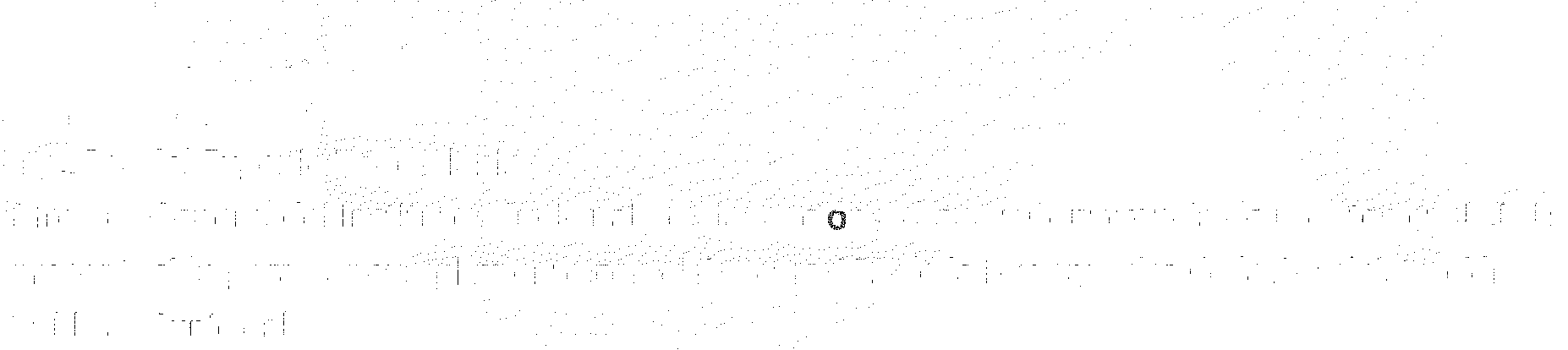 .                                        Í   ·      1\-t:Íc? itL          I  ·�CJlng.\Gab7Jel Eugenio Todd AlanisTotal Egresos 2017       $14,174,760.00Dire�o'r General del Instituto Municipaldé Planeaclón Urbana y Convivencia de Monterrey, N.L Lapresentación para dar cumplimiento con el Articulo  133 de la Ley orgánica de la AdministraciónPública Municipal.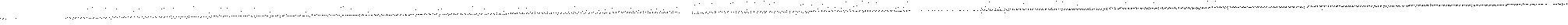 El lng. Gabriel Eugenio     .                                                        .            Alanís hace dé suconociinientoel presupuesto deJngresos  para e! ejercicio  2017 del  Instituto  Municipal de  Planeación Urbana y Convivencia de  Monterrey,  Nuevo León.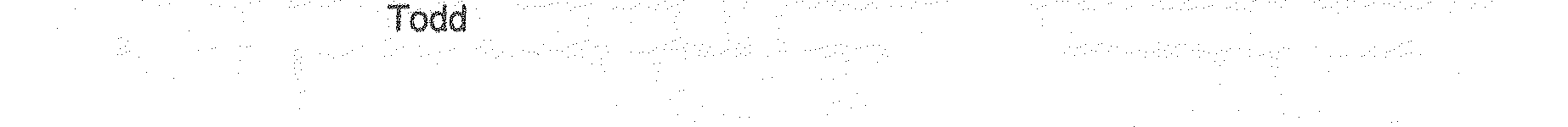 PreSupuesfo de Ingresos Para el ejercicio 2017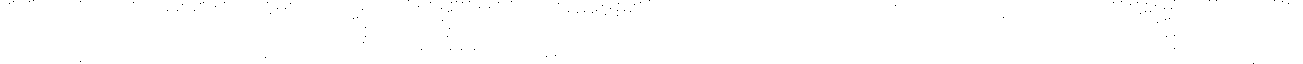 ....                                        .: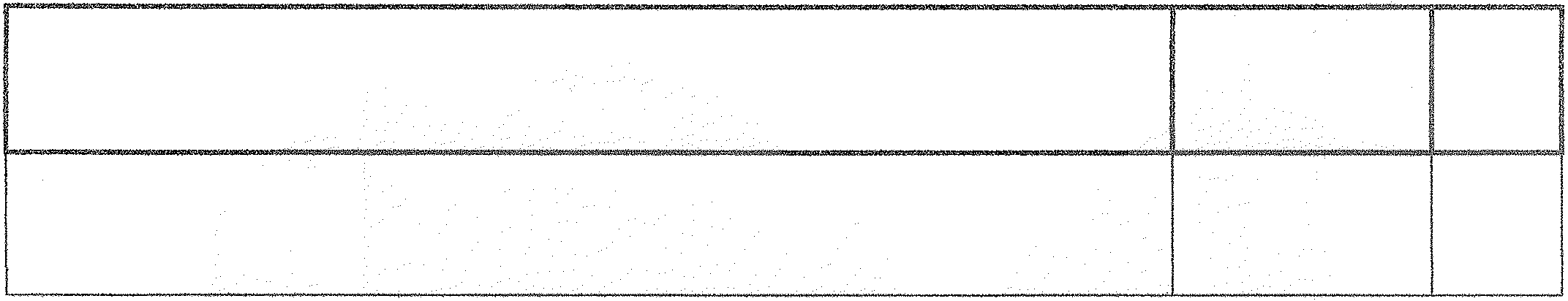 ConceptoIngreso en              %Pesos.i     .. •              ...                                    .. •                                                                                                                                                                                                                                                                                                                                                                                                                                                                                                                                                                                                                                                                                                                                                                                                                                                                                                                                                                                                                                                                                                                 •      •                                                                           .·· •Aportación del Municipio                                                                                                                   8,274,760.00       57%.···.. ·                                                                                                                                                                                                                                                                                                                                                                                                                                                                            ..  ··              ...  ·                                                            . ··                                                                                      ..Proyectos Aportación  - -          ..·                                                                                                                                                                                                                                                                                                                                                                                                .---       .            _--                                                                                                         .·1.-         Proyecto Banquetas Juárez                                                                                         $ 500,000.00        4%2.-         Proyecto Distrito Uerre                                                                                              s 1,000,000.00        7%...                             ...       .. •                                                          .· •3.-        Actualización y Diagnostico del Plan de Desarrollo Urbano de Monterrey             $ 1,000,000.00        7%2013-20254.-         Plan Distrito Norte                                                                                                             $ 1,000,000.00        7%5-         Propuesta de Modificación a Reglamentos                                                             $   500,000.00        4%.·6-         Parques de Bolsillo (Calle Zarco,  Lic. Cuchilla  la Verdad y Ave. Hidalgo)                   500,000.00        4%.·.. ·                                                .·                                               .·                         .···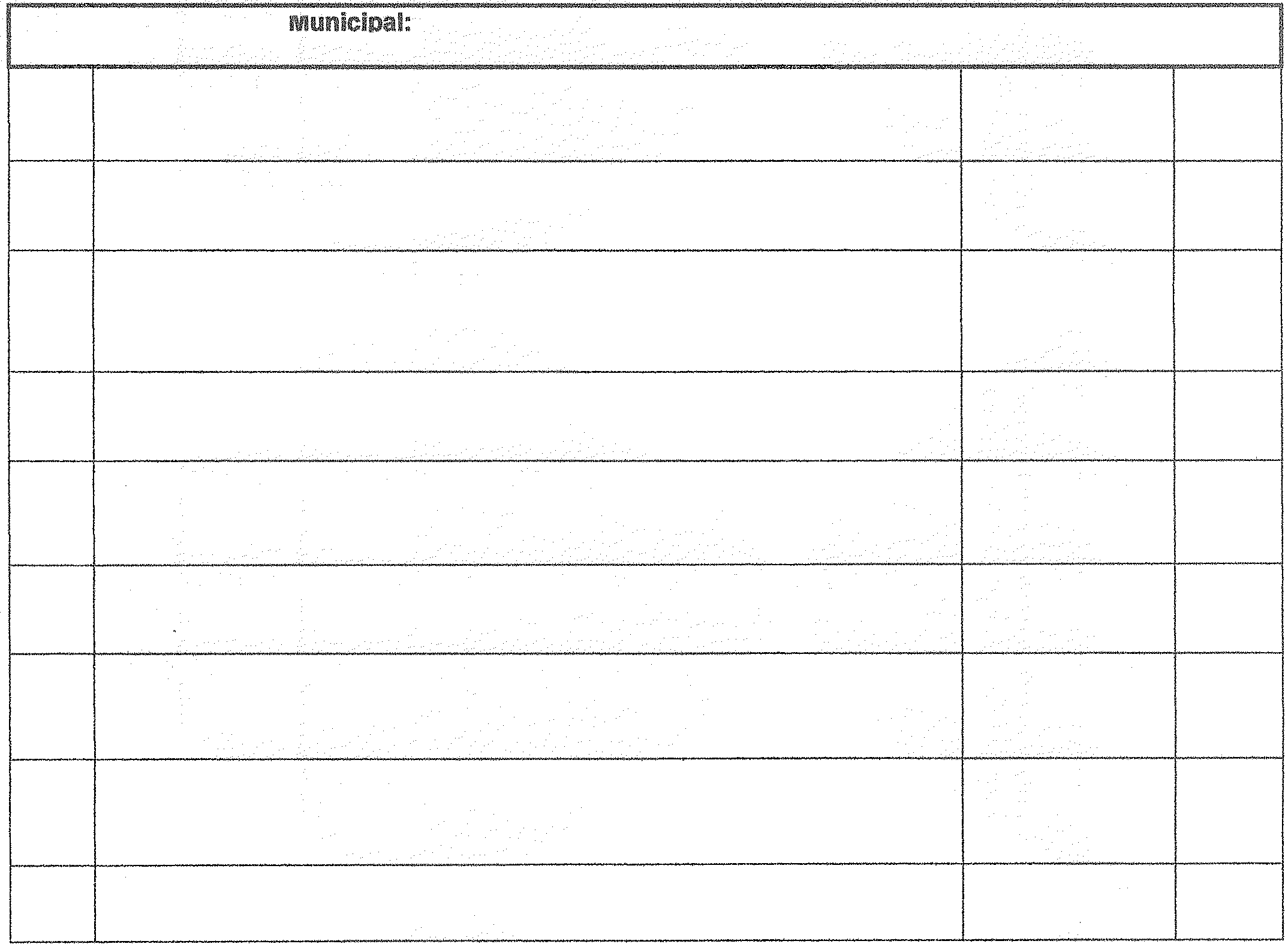 7-          Seguimiento Plan de Desarrollo Cañón del Huajuco                                                   $   200,000.00         1%.·8-         Proyecto Escuela  Ford 65                                                                                                $   500,000.00        4%9-          Proyecto Niño Artillero                                                                                                s  400,000.00        3%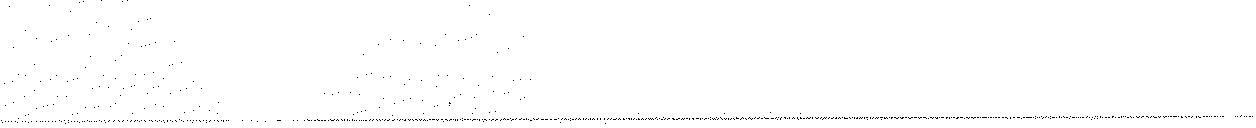 ..   ··                                                                                                                                                                                                                                                                                                                                        .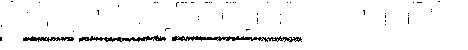 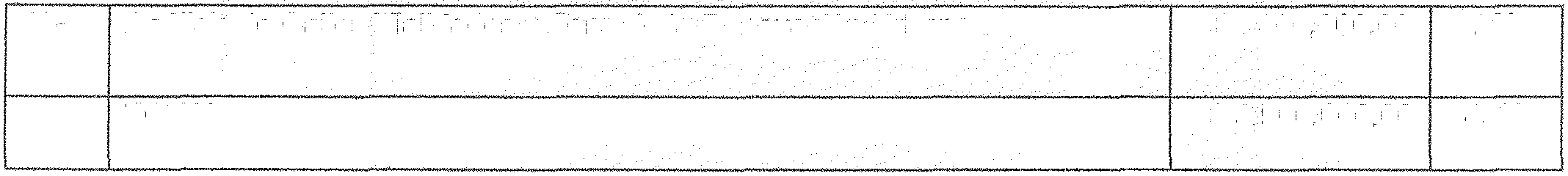 10-        Análisis  de Calles Vialidades y Zona dela Renovación Urbana                                $    300,000.00         2%.··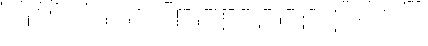 TOTAL                                                                                                                       $ 5,900,000.00      43%··1A         1,,,,/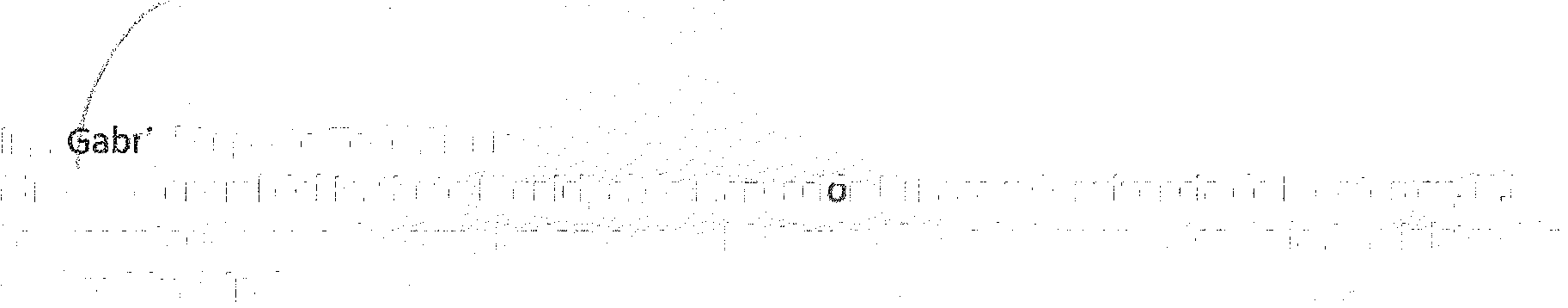 .   ¡( ¿0j<,l'lng.         ·,,1 Eugenio Todd AlanísTotal de Ingresos 2017        $14.  174,760.00      100%Direct:QJ:,,General del Instituto Municipal de Planeación Urbana y Convivencia de Monterrey, N.LLa presentación para dar cumplimiento con el Articulo 133 de la Ley orgánica de la AdministraciónPública Municipal.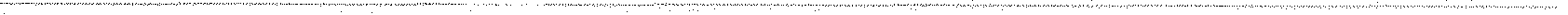 00gg        ci00    88��   g;{.Óo     00g00goo                                                                                                                                                                                                                           00NNo     ggd     ci  ci8     00�      e�00000g0g{O   et)0000d d00sr••,n  Nº0g0gºº0g000e,;  ri Mº00º0º R�� fl:J-ÑC"l.fo o c�:iÑggggggOOciciOO000000t t tggggggggg  gggggggggg  gONOCOC.Oo�-c:-oo000000000000�ª§§§§000                                                             o.                 c:i   d                          o�o-'<!"("j"-r: <">°    Ñ .; (O  i.o �      cill>C\i.....:"t"'..  _..  �a:iÑC\Í                                                     Ñoi      ºOºOºO      ºciºOciºci        8000000000000OciciOcidg�g�gg���    �OM�Ct'>Ñ�«J-ufcti        Ñ'<!"000000V"t-0000lt)C\i'-...IF>U')IF>U>U>IF>tfltflU>U>tfl$tflU>U>IF>U>.···ggggggggg     80º0ºº0gº0gº0gC)  o o                         o000                         oci§�§�§§ª��   g"CJ'�OOOOci"'-ºe-º..-ó('t)--��.r-r=ml.0-<">      c-,¡"<tt(i   N..  --  �ºa:J-ÑÑc,igggggg     g§§§�§§    §i�t:f��-    gºggººggºgººgºgºggº���,����l�..000000000000o   OdOcidO000000.....--0000Ñ     ,ñ('j"-r;.:'("'"-��00g    0g0go1    g-tf;/)·'1/'>�41)-�f:A.U}�..·  .··  u,.,. IF>   IF>"""" IF>  (fl.,..,..,.0º º00º00    000                      o00    000                      o§��§��    �c:í  o00'<!"    ....������-gtt    s(A-00-(1)-tl),(>C},tfl}El)-te-�                     i.n'"NcóNÑ                                          Ñg0       0g   0g    Og0º   º0  º0s   0g0gºoº���                    o000000    O00000000000000o     0000    000ci00    ºººodo;:;ºU')ºN...º(Óºa:iº�ºa:iVT"""OOOO11fÑ     -        ..;�"<tlt)C\i�ÑÑal(")sr(t")NV          <O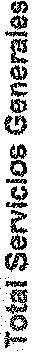 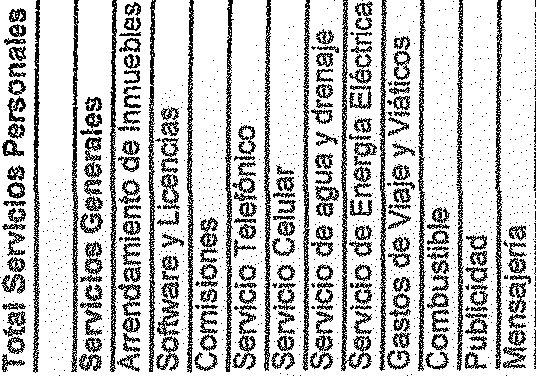 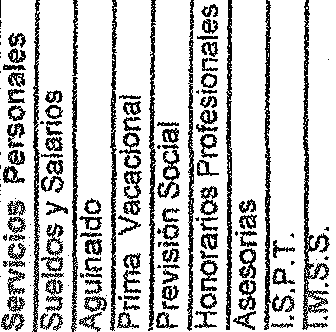 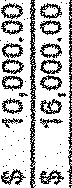 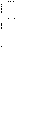 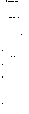 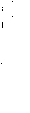 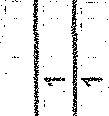 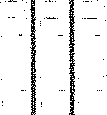 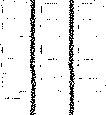 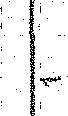 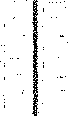 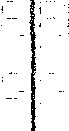 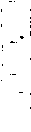 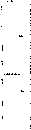 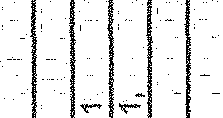 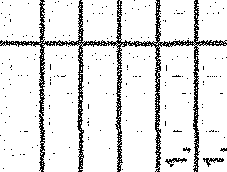 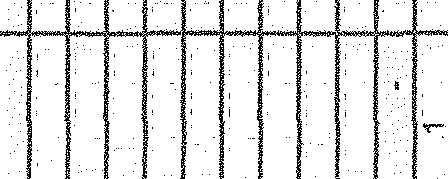 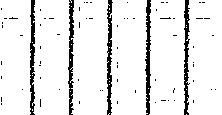 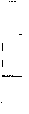 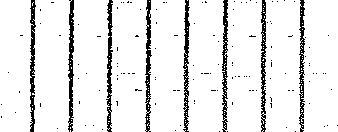 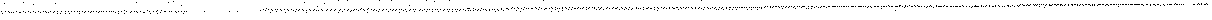 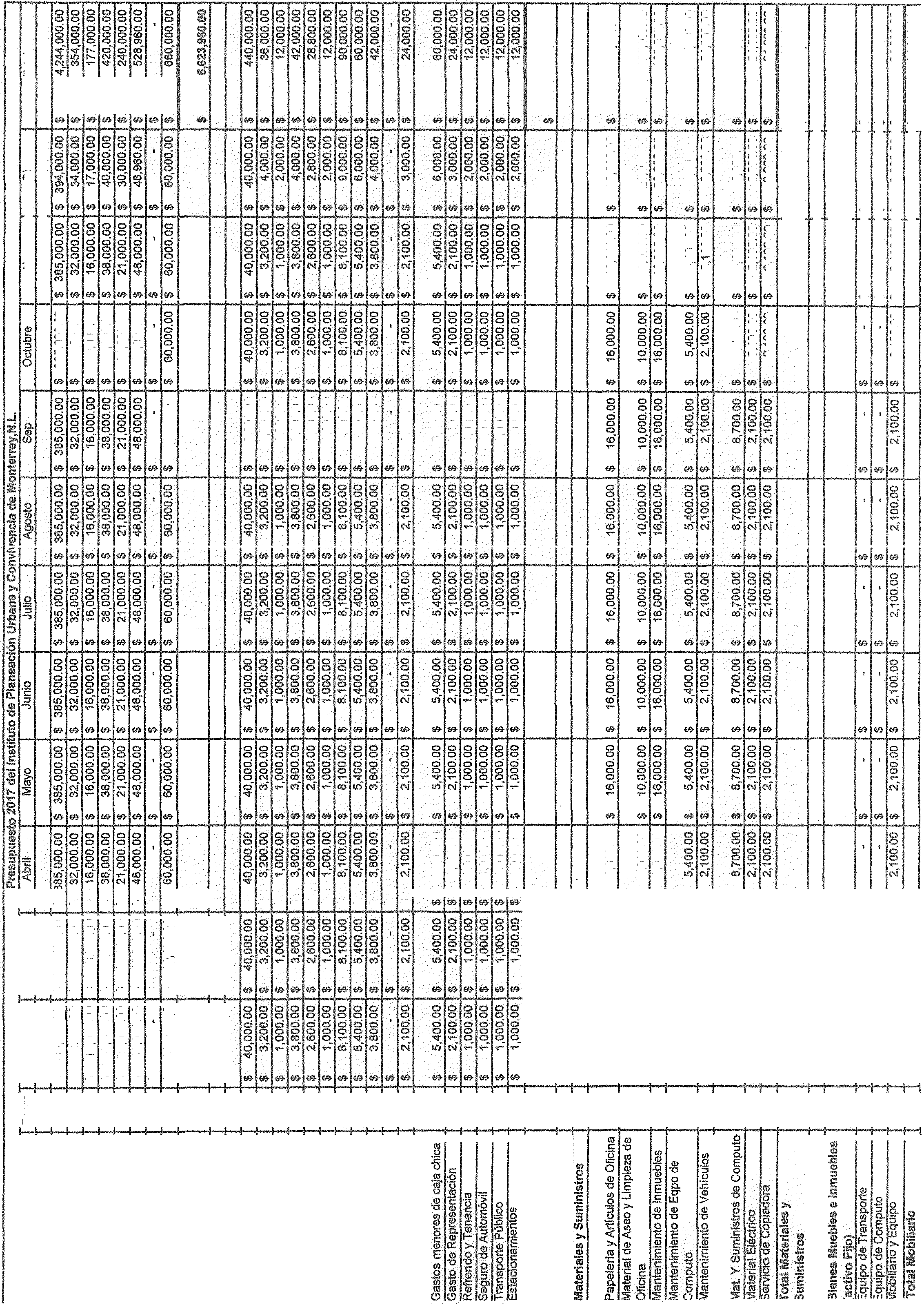 <')IF>IF><li>U>IF><fl<li>IF>ew�      �-�g                     g               o    o        g                             o    g     o              o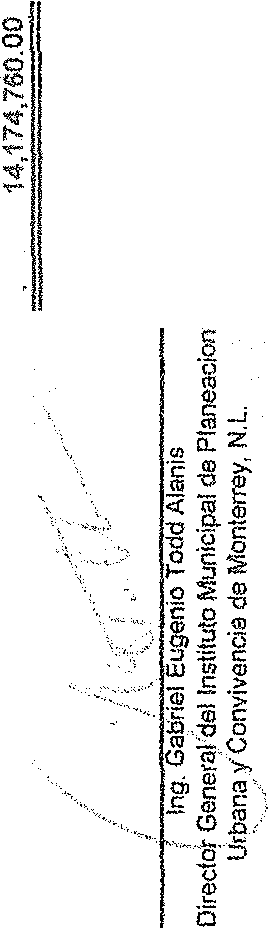 C!       �                                                                C!                  C!                      C!o        g              �     &       <::?.                                              �                 �      1               ! g'  l     ! s      �                         �                   �                   �  .. ·                                                                    ¡¡:--"""-     U>.··..,..,.         ...     ....               ,;.,                               U>  ....             ""'  .·.·0          U>                        ... 41>o        s           o     o        g               o            g     o    g            só        gé3 �            os -·og   g    g .·o    o     oIS)§            �     g        g             g          �       ó    o             g---  o         o                 o     o         o                 o             o     o     s         o>                                                                              �---zo  .I.S.,).s           g     o        g                                o  .··   o     o            sg             g   g      '!i               ,,;               �      ,;¡       g         ¡:¡"o        s           s   o        g                s        s   g     o           oi §.      ci                      ci        g                      g          ci        §    §g                g     o        o               o            o                         o8�        o            o     g       '{!               '{!           �-    .,,-    ¡¡¡·           ¡:¡"O>                                   O>---   s      s           sVgo             g                s        o     s   s        oó        s            s          g              ci                 ci        §     s          cig- g_o                o     o        os        o                          oen"'          g             g    g      .,;                    .,;               �-     .,;      1ll·or--·V                                                    '<t                                    V                      ,;;-                                           N-,--.·o        s           s    o        s           o            o     o     o            so   ci            gg�                         s          g ..         s   ci       §sci8_        o                       g<�   o              �                 o     o<(  V    O>                               O>                                        V                  Vt  V      (')                       �---e, IS)                       o            o.,;·-                                                                .,;      (!)o         o                 o               o               o           o o       o             o               o              o          o·.·   �        8            sci              §              g   §        §               �                 �       g      ¡      csi:;¡¡...,  �              g             �-     g       '!J                       '!i                �     ';;{         g         �·(1)_,_ -1-ow      oo                   o      o          o                   8o     o    s        so                o     o         o                               o     ofH g_              s           g     s                             s        o            o---o."..'.,".,',.o   o      IS).                                         .,,·                                    r-:O>         O>                 V                   V                       V                       N8        s           o    s      o                o            g     o     g            gci            §               o     §        o               s        �        ci       §            ci¡º;o                o                                      s             sg             g    g      .,;                    '!J                     �      ,r;        l!l.           �---   g        o                o     o         o                g            o     g     o           oó        o                §    §        �                          §           o     §     o             �<(�                  8g   �-'4                     '4               �     '!f     g         �-..--.. ·g        o               o     o        o               g           g     g    o           o§       ci                         �        �cgi                         ó            óg     ó     §           §o                                                       o                  oc:i                                                                                          iñ                           iñ       (!)                r--·O>                                                                                                         V                        '<t            O')                                        N---   ou�                          o     o        o                g            g     o     o            ooo                                     o              o                             o            oo                g    g       añ,,;�      "'(!)                      ,-..·(')                    N�'!J       O>V                      st                       st-;--_...__   �Qi.Q                                            >,  ffl"O   Ql8 "O                                 "'                       .¡            �!1                  ��·§          lG �- ui                     g¡                    "'<P                        m::>"'      t       Je g�i'j°    �        .g              ¡HQ)                       �u�.        .9!�5g·ª1     �'@'"'g                N  "OD� §      ... ..e'E .. ·81    ¡;:>,�    zo       ::!'� ��8�•�'[.g        =e         1o1ilgg                               8,e  m o<Rf"'H              <D"'oo:::i    &lli5 <(.g; N      i"O  .9.9:t:         �éJ                      o    �.€      �� i  o!     1i e     :e o a,                      e-        z    i !9        e5.                                                                                ��>-""C                    :,   e e     j� ��      O  ro   o.!]!          1:mñ"'        5:,r•c:       "e"e    Rf   t:       1<>'  ñ 5     a.      n   fY.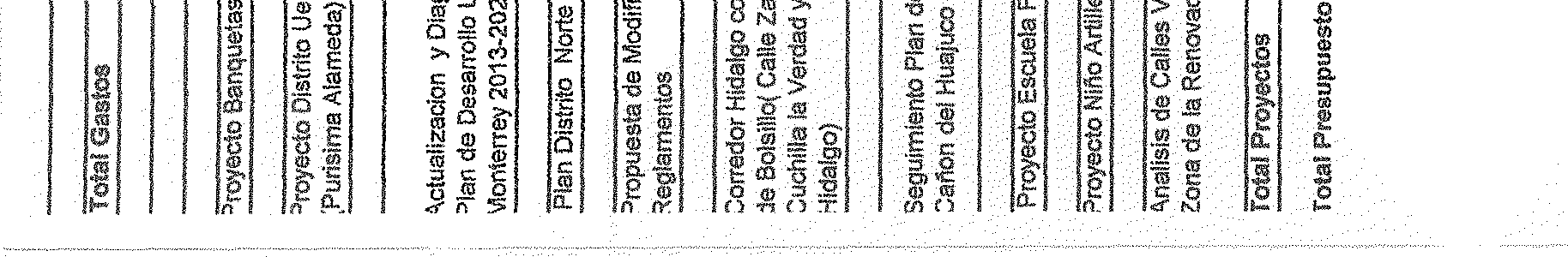 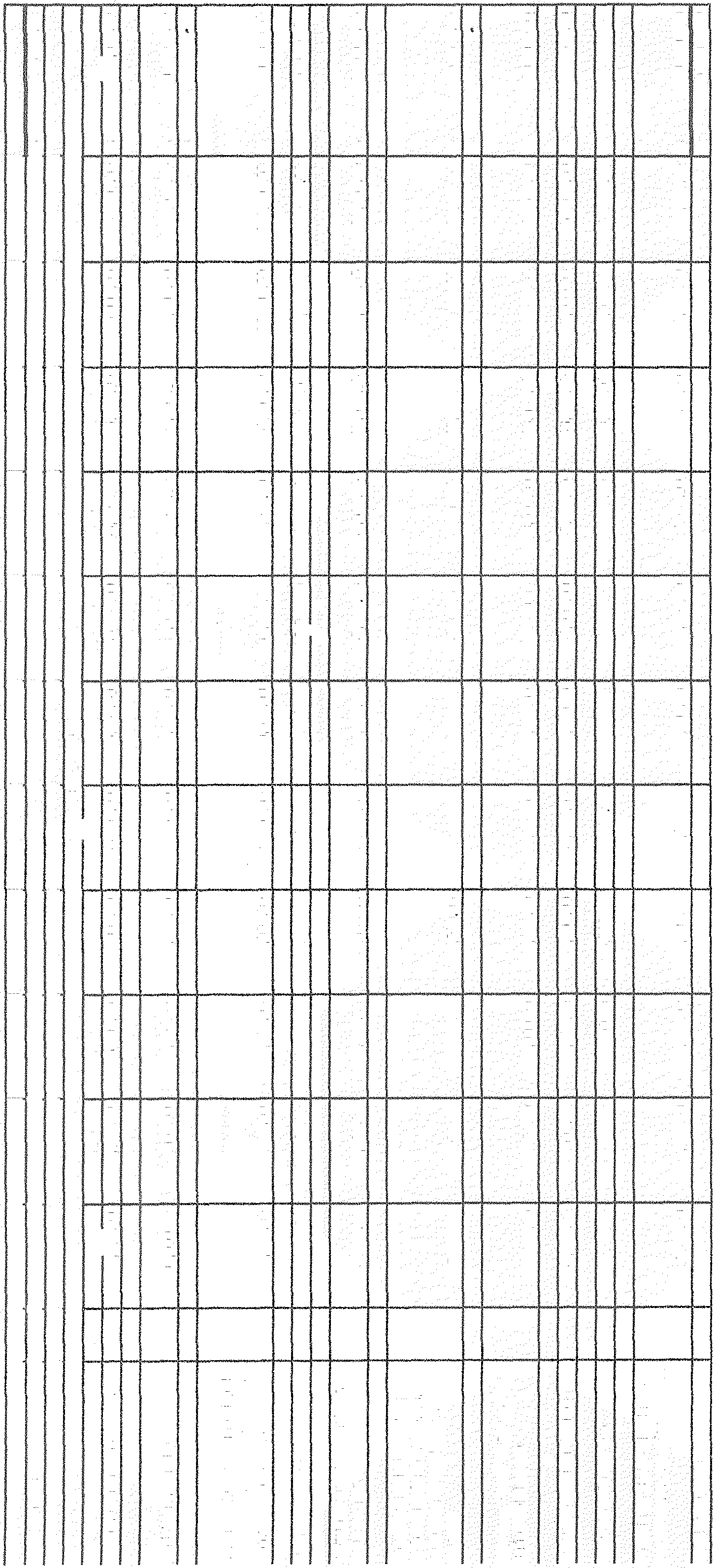 e�   �c1 �(11()                  o..         n.e:  oef "'